Сценарий импровизированного митинга, посвященному «Дню Памяти и Скорби»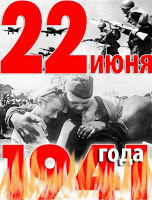 Ведущий 1:Ведущий 2:Добрый день, уважаемые гости!Вряд ли есть семья, которой не коснулась война. У кого-то воевал прадед, дед, у кого-то отец, сын, муж. Мы рассказываем из поколения в поколение об их светлом подвиге, чтим их память. Передаем дедовские медали и о каждой из них рассказываем своим детям. Эта – за мужество, вот эта – за отвагу… Это наша история, история семьи, история нашей страны.Войну мы вспоминаем не затем,Чтоб лишний раз победой похвалиться.Мы просто заклинаем всех и вся:Подобное не может повториться...Ведущий 1:22 июня. Эту скорбную дату мы отмечаем как День памяти, День гордости и скорби о тех, через чьи жизни прошла жестокая война, о тех, кто не пожалев жизни, не вернулся с кровавых полей сражений за свободу и независимость Родины.Самая короткая ночь России,Ночь мужества, воли, бесстрашияИ не было в мире темнее и корочеЭтой тяжелой июньской ночи.Помните, не забывайте никогда,Дни минувшие, и подвиги бывалых,Столько жизней унесла война,На земле и в душах боль и раны.Ведущий 2:…В июне средь неба ясного,В белый день заслепив глаза,Сразу всю синеву сграбасталаИ швырнула в огонь гроза.И шагнули в порыве яростномНаши мальчики в смертный бойПод свинцовым дождём безжалостным,Чтоб страну заслонить собой…Обелиски на Волге, в Нальчике,В Бресте, в Курске, в Крыму, в Орле…До чего же вы на ЗемлеКратковременно жили, мальчики.Ведущий 1:
В первый день войны им было по 17-20 лет. Из каждых 100 ребят этого возраста, ушедших на фронт, 97 не вернулись назад. 97 из 100! Вот она, война! Ведущий 2:В начале войны советским войскам приходилось постоянно отступать, и нести многочисленные потери.

Война - это 1725 разрушенных и сожженных городов и посёлков, свыше 70 тысяч сёл и деревень в нашей стране. Война - это 32 тысячи взорванных заводов и фабрик, 65 тысяч километров железнодорожных путей. Война - это 20 часов у станка в день. Это урожай, выросший на солёной от пота земле. Это кровавые мозоли на ладонях взрослых и детей.Война - это 900 дней и ночей блокадного Ленинграда. Это 125 граммов хлеба в сутки. Это тонны бомб и снарядов, падающих на мирных людей. Это голод, дистрофия и цинга. Это умирающие на улице, дома, у станка или в классе люди. Ведущий 1:Ведущий 2:Мало кому известно, но около 80-ти тысяч офицеров во время войны были женщинами. В разное время на линии фронта сражалось от 600 тысяч до 1 миллиона представительниц слабого пола, если уместно так их называть.Русских снайперш боялись все немецкие солдаты, так как они стреляли без промаха. Сестры красного креста, на себе вытаскивали раненных, закрывая от пуль своим телом. А сколько вражеских самолетов смогли сбить наши летчицы, сколько смогли вынести и пережить, одному только Богу известно.Ведущий 1:Война… От Бреста до Москвы - 1000 км, от Москвы до Берлина – 1600 км. Итого 2600 км - это если считать по прямой.  Кажется мало, правда? Самолётом примерно 4 часа, а вот перебежками и по-пластунски - 4 года- 1418 дней.Люди погибали, не щадили своей жизни, шли на смерть, чтобы прогнать фашистов с нашей земли. 28 Панфиловцев. Они не пропустили к Москве ни одного из 50 с лишним вражеских танков. "Велика Россия, а отступать некуда. Позади Москва".Ведущий 2:Гитлеровцы последовательно проводили на захваченных территориях массовое уничтожение населения. В обращении немецкого командования к солдатам говорилось: «У тебя нет сердца, нервов, на войне они не нужны. Убивай всякого русского. Не останавливайся. Или перед тобой старик, женщина, девочка или мальчик – убивай…» И они убивали… Ведущий 1:Говорят погибшие герои — будто вечные огни горятГоворят погибшие герои. Слушайте! — герои говорят.Ведущий 2:«...Не ощущая страха, не чувствуя усталости в руках, я буду бить врага и до последней капли крови буду предан Родине своей!»Ведущий 1:«...Умрём, но не сдадимся!»Ведущий 2:«...Плакать не нужно. Гордись и помни меня, мама!»Ведущий 1:«... Сквозь пробоины танка я вижу улицу, зелёные деревья, цветы в саду яркие-яркие. У вас, оставшихся в живых, после войны жизнь будет такая же яркая, красочная, как эти цветы, и счастливая. За неё умереть не страшно...»Ведущий 2:«...Победа будет наша! Прощай, Родина! Твой сын...»Ведущий 1:За годы Великой Отечественной войны ПОГИБЛО на фронтах – 27 миллионов наших соотечественников, из 10 миллионов — солдаты, остальные – дети, женщины и старики.Замучено в концентрационных лагерях- 18 миллионов человек.Каждый месяц в тылу от голода и холода умирало около 52000 человек.Разрушено 1710 городов.Каждые 6 секунд уносили на фронте одну человеческую жизнь. В каждой советской семье не вернулся кто-то из родных. Школьный выпуск 1941 года практически весь погиб на фронтах ВОВ.Ведущий 2:Ведущий 1:Распахните сердца для памяти. Ведь сегодня, пусть незримо, но рядом с нами те, о ком мы храним светлую, нежную память. Кто, как и много лет назад, улыбается нам безмятежной улыбкой юности. Они радуются нашим победам, они печалятся нашей болью, но главное, они очень хотят, чтобы мы с вами были счастливы, ведь в каждом из нас живёт частичка их непрожитой жизни.Ведущий 2:Распахните сердца для памяти. Пусть каждый из нас почувствует на себе строгие глаза воинов и тружеников тыла, которых уже нет рядом с нами, услышит частоту их сердец, ощутит ответственность перед памятью целого поколения. Склоним головы перед величием их подвига.Ведущий 1:По всей стране от края и до краяНет города такого, нет села,Куда бы ни пришла Победа в маеВеликого девятого числа.Как вёсны побеждают снег и стужу,как жизнь творит погибели назло,так День Победы был планете нужен,И это счастье трудное пришло!Ведущий 2:Пока мы будем помнить об этой войне – мы будем жить, будет жить наша Родина – Россия.Ведущий 1:Уважаемые гости! Искренняя благодарность всем вам, пришедшим сегодня к нам в святой для всех нас День Памяти и Скорби!В историю вошли те дни, но что ни год,Куда бы жизнь ни повернула – влево, вправо, День этот скорбной датою войдёт –Его предать забвению мы не имеем права!Какие б даты жизнь ни приносила,Но этот день, как боль, в сердцах живёт.В июне вспоминает вся РоссияДвадцать второе, сорок первый год.Уж дети той войны седыми сталиИм правнуков женить пришла пора,Но помнят и они тот грохот стали,С которым ворвалась к нам немчура.Тот ужас вряд ли передашь словами,А испытать – не дай бог никому:Дома и нивы пожирало пламя,А солнце в жирном плавилось дыму.Под мирным небом дорогой отчизныДолжны мы свято в памяти хранитьСолдат, в боях отдавших свои жизни,Чтоб продолжалась нашей жизни нить. Гудит земля, шагают части. Идут - и края не видать,
На бой идут. И кто на счастье,
И кто – на смерть не угадать.Идут, идут… А ночь как море.
Всё ближе бой – и звон в ушах…
Солдатский путь суров и горек,
Тяжёл и глух солдатский шаг.Девчонка руки протянула
И головой – на край стола.
Сначала думали – уснула,
А оказалось – умерла…
Никто не обронил ни слова,
Лишь хрипло, сквозь метельный стон
Учитель выдавил, что снова –
Уроки – после похорон.
Под шелестом опущенных знамен
Лежат бок о бок дети и солдаты.
На пискаревских плитах нет имен,
На пискаревских плитах только даты.
Год сорок первый…
Год сорок второй…
Полгорода лежит в земле сырой.
Сильнее смерти подвиг смелых!Их не померкнут имена,Они себя не пожалели отдать за Родину сполна!Не все пришли домой солдатыс войны для мирного трудаМы будем помнить поименновсех не вернувшихся тогда.Ведущий 1:Нет края на свете красивей,Нет Родины в мире светлей!Россия, Россия, Россия, –Что может быть сердцу милей?Кто был тебе равен по силе?Терпел пораженья любой!Россия, Россия, Россия, –Мы в горе и счастье – с тобой!Ведущий 2:Россия! Как Синюю птицу,Тебя бережём мы и чтим,А если нарушат границу,Мы грудью тебя защитим!И если бы нас вдруг спросили:"А чем дорога вам страна?"– Да тем, что для всех нас Россия,Как мама родная, – одна!